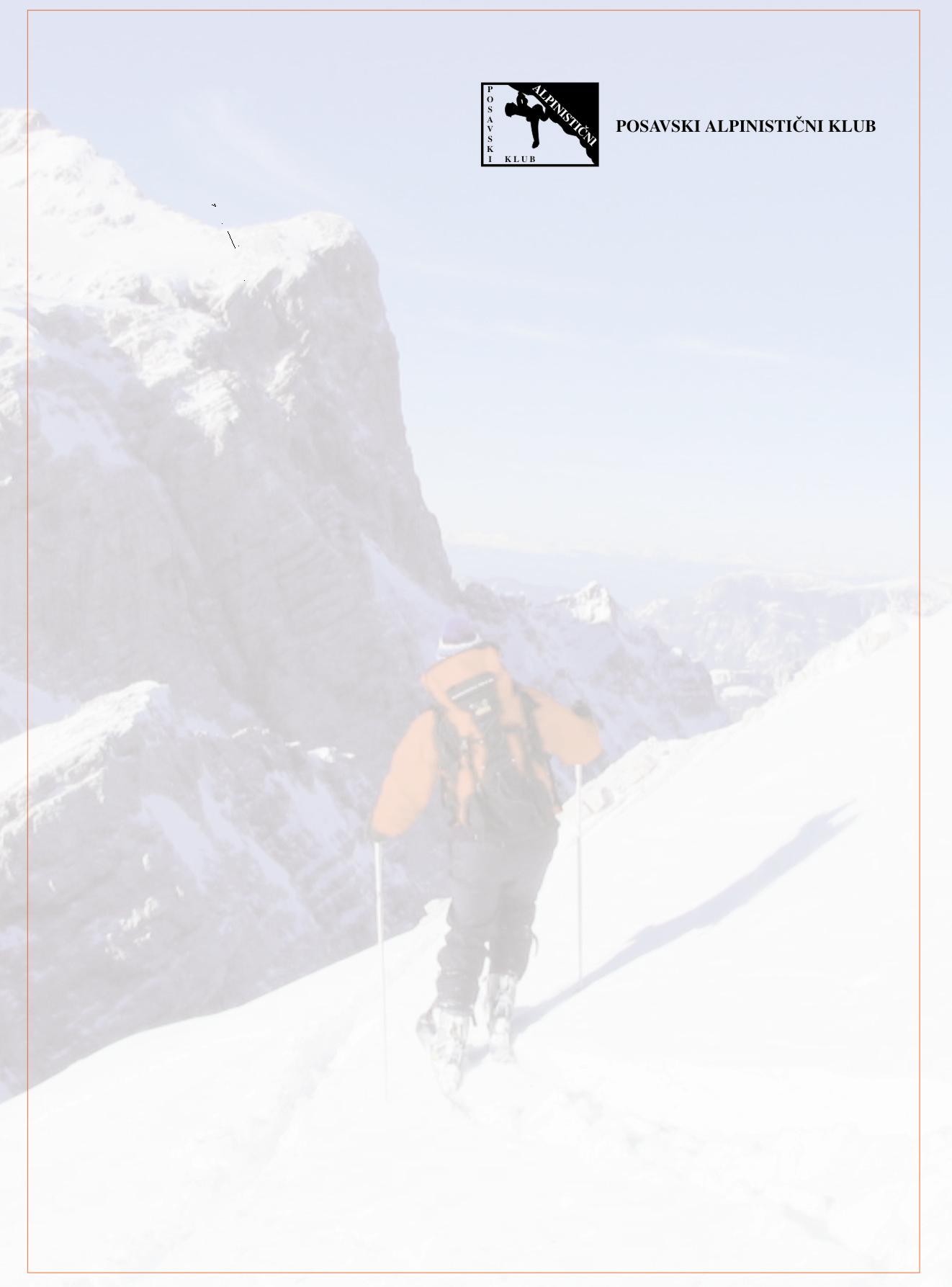 V A B I L Ona 19. redno skupščino Posavskega alpinističnega kluba,ki bo v četrtek, 29. marca 2011, ob 19.30,v prostorih Mladinskega centra Krško na CKŽ 105.Dnevni red:Otvoritev skupščine in izvolitev delovnega predsedstvaPoročilo predsednika, blagajnika, načelnikov sekcij, nadzornega odbora in razprave po poročilihObravnava in sprejem plana dela kluba za leto 2012Sprememba Statuta Posavskega alpinističnega klubaRaznoPo skupščini si bomo lahko ogledali diapozitive in prisluhnili predavanju, ki ga bo pripravil alpinist Nejc Pozvek. 		Predsednik PAK		Gorazd Pozvek l.r.